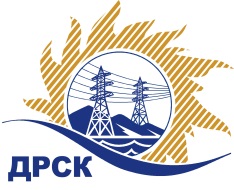 Акционерное Общество«Дальневосточная распределительная сетевая  компания»ПРОТОКОЛ № 444/УР-РЗакупочной комиссии по рассмотрению заявок открытого электронного запроса предложений на право заключения договора на выполнение работ «Капитальный ремонт ВЛ 6 кВ, КЛ СП ЦЭС ЮРЭС» для нужд филиала АО «ДРСК» «Хабаровские электрические сети» (закупка 1016 раздела 1.1. ГКПЗ 2017 г.)ПРИСУТСТВОВАЛИ: члены постоянно действующей Закупочной комиссии АО «ДРСК»  2-го уровня.ВОПРОСЫ, ВЫНОСИМЫЕ НА РАССМОТРЕНИЕ ЗАКУПОЧНОЙ КОМИССИИ: О  рассмотрении результатов оценки заявок Участников.О признании заявок соответствующими условиям запроса предложений.О предварительной ранжировке заявок.О проведении переторжки.РЕШИЛИ:По вопросу № 1Признать объем полученной информации достаточным для принятия решения.Утвердить цены, полученные на процедуре вскрытия конвертов с предложениями участников открытого запроса предложений.По вопросу № 2Признать заявки ООО "Амур-ЭП" (680032, Россия, Хабаровский край, г. Хабаровск, пр-т 60 лет Октября 128 а), АО «Востоксельэлектросетьстрой» (680032, Россия, Хабаровский край, г. Хабаровск, пр-т 60 лет Октября 128 а) соответствующими условиям закупки.По вопросу № 3Утвердить предварительную ранжировку предложений Участников:По вопросу № 4Провести переторжку. Допустить к участию в переторжке предложения следующих участников: ООО "Амур-ЭП" (680032, Россия, Хабаровский край, г. Хабаровск, пр-т 60 лет Октября 128 а), АО «Востоксельэлектросетьстрой» (680032, Россия, Хабаровский край, г. Хабаровск, пр-т 60 лет Октября 128 а).  Определить форму переторжки: заочная.Назначить переторжку на 06.06.2017 в 15:00 час. (благовещенского времени).Место проведения переторжки: электронная торговая площадка https://rushydro.roseltorg.ru  Ответственному секретарю Закупочной комиссии уведомить участников, приглашенных к участию в переторжке, о принятом комиссией решенииОтветственный секретарь Закупочной комиссии  2 уровня АО «ДРСК»                                                  ____________________       М.Г.ЕлисееваЧувашова О.В.(416-2) 397-242г. Благовещенск«05» июня 2017№Наименование участника и его адресПредмет заявки на участие в запросе предложений1ООО "Амур-ЭП" (680032, Россия, Хабаровский край, г. Хабаровск, пр-т 60 лет Октября 128 а)Заявка, подана 10.05.2017 02:53 (MSK +03:00)
Цена без НДС: 3 826 000.00 руб. (цена с НДС 4 514 680.00 руб.)2АО «Востоксельэлектросетьстрой» (680032, Россия, Хабаровский край, г. Хабаровск, пр-т 60 лет Октября 128 а)Заявка, подана 18.05.2017 09:51 (MSK +03:00)
Цена без НДС: 3 823 177.00 руб. (цена с НДС 4 511 348.86 руб.)Место в предварительной ранжировкеНаименование участника и его адресЦена заявки  на участие в закупке, руб.Предварительная оценка предпочтительности заявок1 местоАО «Востоксельэлектросетьстрой» (680032, Россия, Хабаровский край, г. Хабаровск, пр-т 60 лет Октября 128 а)Цена без НДС: 3 823 177.00 руб. (цена с НДС 4 511 348.86 руб.)0,5032 местоООО "Амур-ЭП" (680032, Россия, Хабаровский край, г. Хабаровск, пр-т 60 лет Октября 128 а)Цена без НДС: 3 826 000.00 руб. (цена с НДС 4 514 680.00 руб.)0,500